Informe sobre Implementación de los Compromisos de Gestión Escolar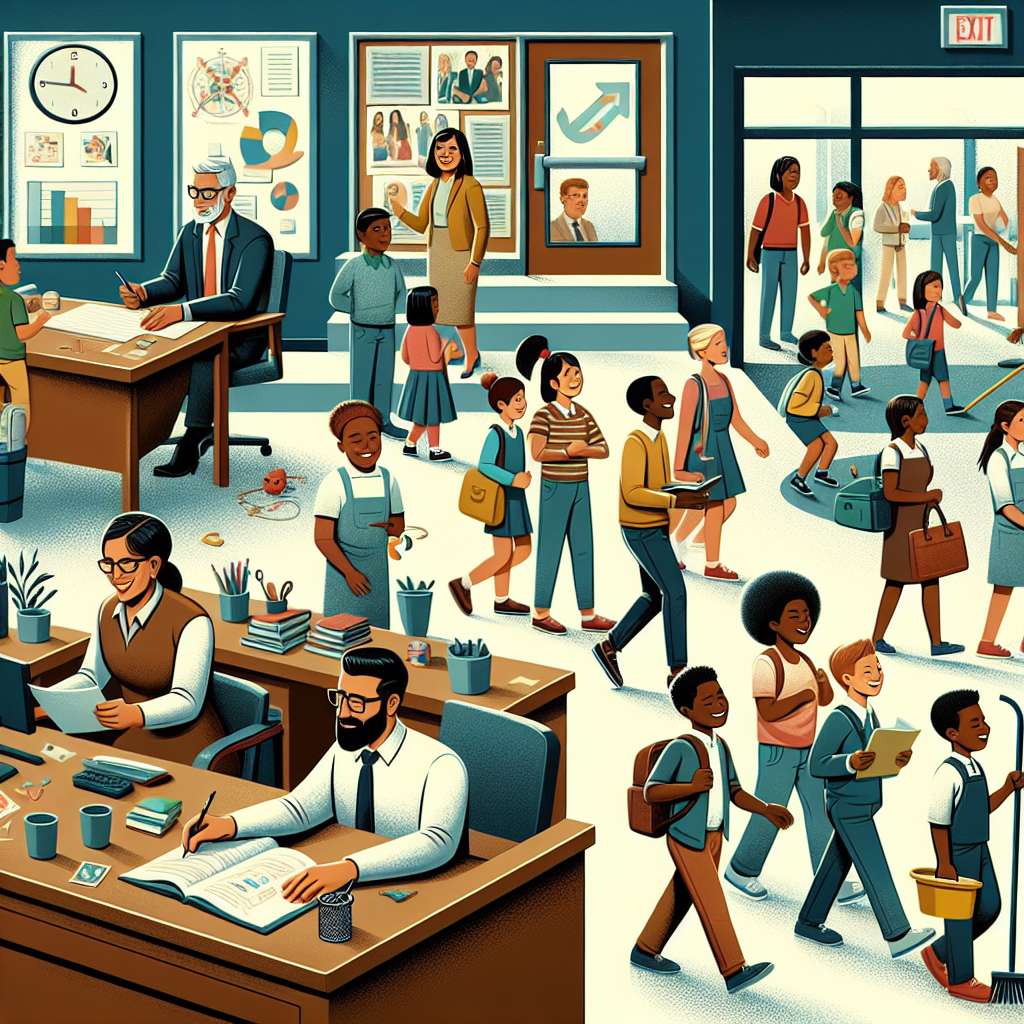 Informe sobre Implementación de los Compromisos de Gestión Escolar

Introducción

El presente informe tiene como objetivo principal analizar y evaluar la implementación de los Compromisos de Gestión Escolar en las instituciones educativas. Estos compromisos, establecidos por el Ministerio de Educación, constituyen un conjunto de metas y acciones que los establecimientos educativos deben cumplir para mejorar la calidad de la educación.

Desarrollo

1. Antecedentes de los Compromisos de Gestión Escolar
Los Compromisos de Gestión Escolar surgieron como respuesta a la necesidad de mejorar los resultados educativos en el país. Se enfocan en la gestión del establecimiento educativo, abarcando diferentes áreas como la convivencia escolar, la participación de la comunidad educativa, el logro de aprendizajes y la mejora de la infraestructura escolar.

2. Implementación de los Compromisos de Gestión Escolar
La implementación de los Compromisos de Gestión Escolar se realiza a partir de la planificación estratégica del establecimiento educativo, en la que se definen objetivos, metas y acciones concretas a desarrollar. Es importante que esta planificación sea participativa, involucrando a todos los actores de la comunidad educativa.

3. Evaluación de la implementación de los Compromisos de Gestión Escolar
Es fundamental realizar una evaluación de la implementación de los Compromisos de Gestión Escolar, con el fin de identificar los avances y desafíos que se presentan. Esta evaluación puede realizarse a través de diferentes herramientas, como la observación directa, la aplicación de encuestas o la revisión de documentos institucionales.

Conclusiones

La implementación de los Compromisos de Gestión Escolar es un proceso complejo que requiere de un trabajo conjunto y participativo de todos los actores involucrados en la educación. Sin embargo, esta implementación es fundamental para promover la mejora de la calidad educativa y lograr que los establecimientos educativos cumplan con su función de forma eficiente y efectiva.

En conclusión, los Compromisos de Gestión Escolar representan una herramienta clave para mejorar la calidad de la educación en nuestro país. Su implementación requiere de un trabajo planificado y participativo, siendo necesario evaluar constantemente los avances y desafíos para realizar los ajustes necesarios. Es fundamental seguir promoviendo la implementación de estos compromisos en todas las instituciones educativas, con el fin de garantizar una educación de calidad para todos los estudiantes.

Bibliografía

Ministerio de Educación. (2021). Compromisos de Gestión Escolar. Recuperado de https://www.meducacion.gob.cl/compromisos-de-gestion-escolar/